Navigating The Oak National Academy WebsiteOpen up webpage at https://classroom.thenational.academy/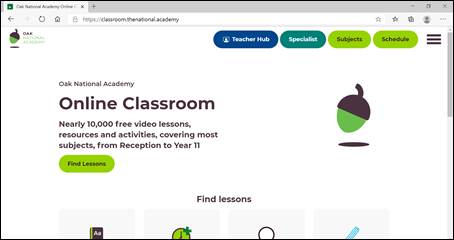 Select ‘Schedule’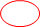 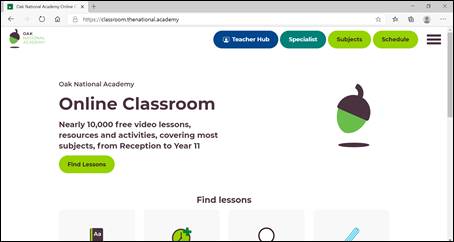 Choose your child’s year group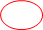 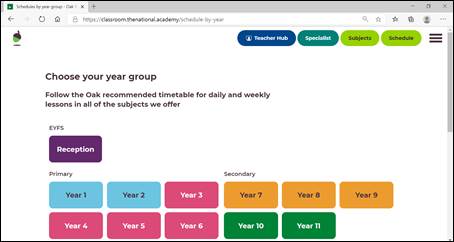 Select Monday - regardless of what day of the week it is, always start on Monday and then continue to work through until your child returns to school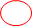 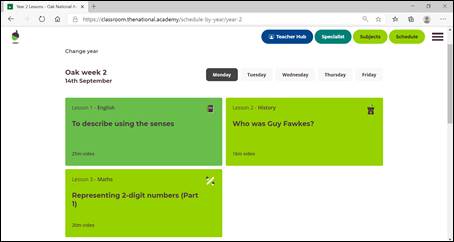 Start with Lesson 1 (and when you’ve done that work your way through to Lesson 3 for that day)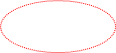 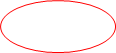 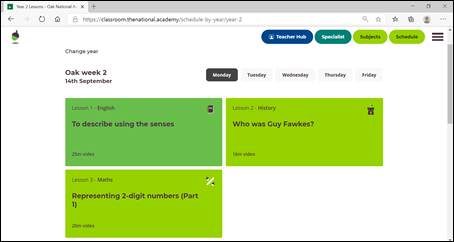 Click on ‘Start Lesson’ and follow on-screen instructions. 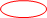 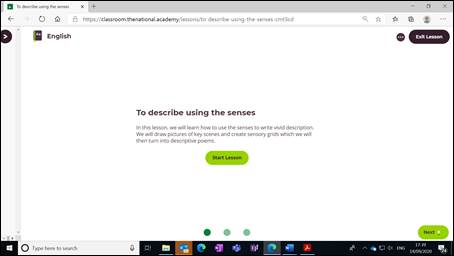 When your lesson is complete remember to return to ‘Schedule’ and go to the next lesson of that same day.  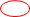 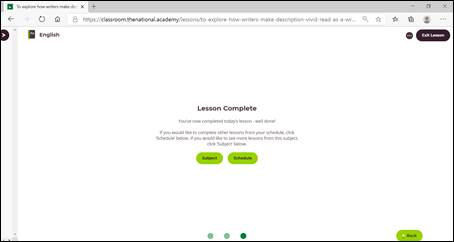 For children with special/additional needs, please click on ‘Specialist’ on the home page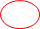 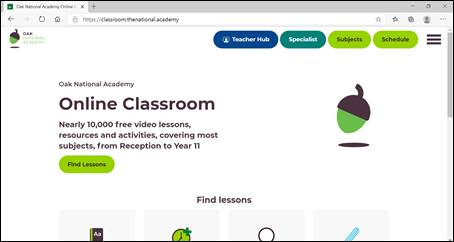 Choose an area of relevance/interest and follow the on-screen instructions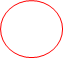 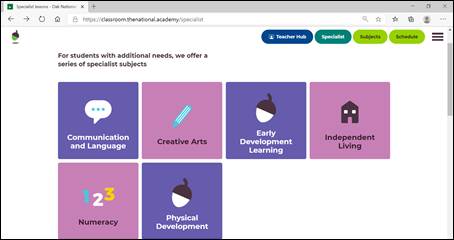 For children with special/additional needs, they also offer a number of therapy-based lessons and resources across occupational, physical, sensory and speech and language.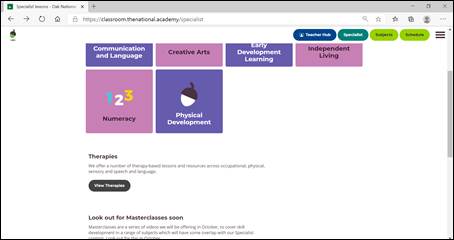 